It is the STUDENT’S responsibility to ensure that the application is complete!Student Name: ____________________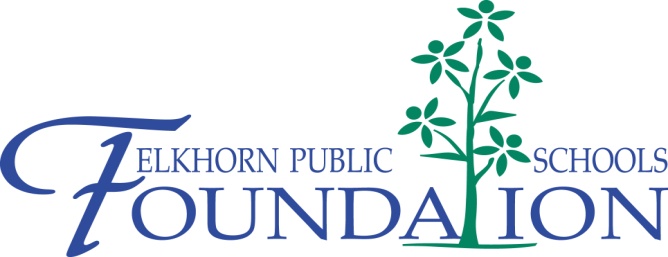 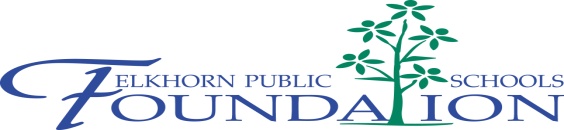 Kids Campus Former Student ScholarshipDeadline February 1, 20163:30 pm at Description of Scholarship: The Kids Campus Former Student Scholarship will be awarded to two graduating seniors (one from Elkhorn High School and one from Elkhorn South High School) who attended Kids Campus in Elementary School and have demonstrated strong academic performance, successful leadership capabilities and active involvement in community and school activities.Scholarship Value:  $500.00 paid in the year awarded.Requirements:Applicants must attend either Elkhorn High School or Elkhorn South High School.Applicants must have attended Kids Campus for at least two grades in elementary school.Scholarship recipients must enroll at a trade school, college or university in order to receive the scholarship payment.This application MUST BE TYPED or completed by word processor.  The student’s name should be on each page of the application.  Please review application’s questions carefully- not all applications are the same!All accompanying essays MUST BE TYPED and include the student’s name, title of the essay and title of the scholarship in the right hand corner on each page of the essay.Only applications received by the Counseling Center on or before 3:30pm on February 1st will be reviewed and forwarded to the respective scholarship selection committee for consideration.  Any incomplete applications or applications that do not meet the requirements will be rejected.Transcripts will be attached to the application by the high school counseling department.Application Questions:Name			Today’s date				Address			Phone____________________      Parent/Guardian			Email_________________		      Cum. GPA & Class Rank (7th Semester) _______________		ACT Composite		Student Name: ____________________College Choice(s): 				_____  Intended Major: 				_____Vocational Plans:__________________________________________________ Indicate the school and the years (K-8) that you attended Kids Campus.   School _____________________________           Years __________________List school activities in which you have been involved, and the years of involvement.List awards received indicating the year received (honor roll, academic letter, student of the month, most improved, etc.).List any offices or leadership positions you have held since entering high school.  Indicate the year in which you held each office.List your involvement in the community including employment, non-school organizations, church, etc.  Include years of involvement for each.Essay Question #1:  In 250 words or less, please describe a memorable event in Kids Campus.  (Separately attach typed essay to this application).Essay Question #2: In 500 words or less, please describe an activity, an honor, or a position that has meant the most to you.  Include such details as how it has helped you to discover your strengths/weaknesses, and how it has helped you grow as an individual.  (Separately attach typed essay to this application).The information contained in this application is accurate to my knowledge.  I authorize the scholarship selection committee to validate accordingly.____________________________________________		__________________________Applicant Signature						Date